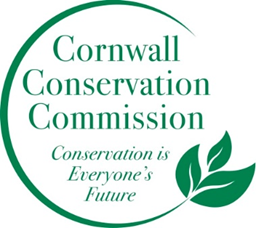 Cornwall Conservation CommissionAgendaThursday, January 19, 2023, 9:00 amLocation: Cornwall LibraryAGENDA:Call to orderApproval of agendaApproval of December minutes Old Business:Section #1 A discussion of Items Near Completion as reported upon by the captains of those subjectsSection #2 Education, Outreach and Waste/Composting, Nancy and Heidi Review and updates as needed to the Calendar of EventsSection #3 Program Monitoring whereby active ongoing projects are reviewed by Committee LeadsSustainable CT, Community Resilience Workshop, KatieHRRC Herbicide update, HeidiNew BusinessThe 2023 Budget Sheet from Barbara HerbstJanuary 30th Planning and Zoning meetingWatershed MappingPublic CommentWork Tabled or CompletedNRI  - TabledNoteworthy placesBylaws – completedWebsite – update has been completedRidgeline –  P&Z reviewingAdjourn